הרצאה לותיקי נגי"ע: "מה צמחים מרגישים", 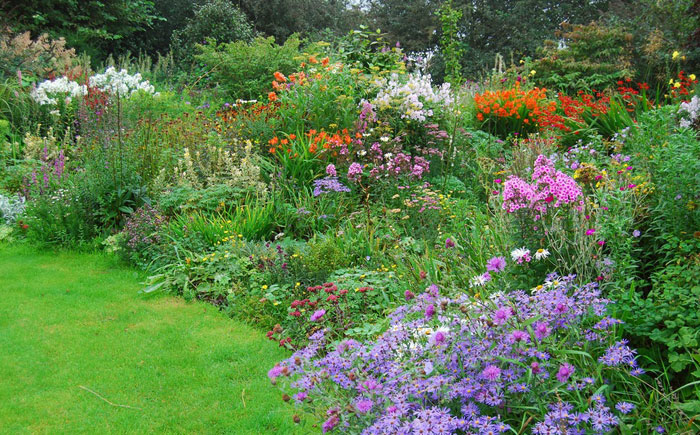 מה הצמחים יודעים ?עד כמה צמחים דומים לבני אדם ? האם צמחים יכולים לראות, לשמוע או להרגיש ? ולמה כל כך חשוב לנו לחקור את זה. שיחה עם פרופסור דניאל חיימוביץ', מנהל מרכז מאנה לחקר הצמחים של אוניברסיטת ת''אההרצאה תתקיים ביום ראשון ה 19.11.17 בבית העם במושב ירקונה .התכנסות בשעה 19:00.נשמח לראותכם